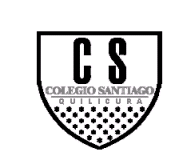 Colegio Santiago QuilicuraEquipo de gestión 2023Calendario escolar Junio 2023ActividadFechaSemana de la seguridad escolarLunes 29 de mayo al viernes 02 de JunioSalida pedagógica electivo de teatroJueves 1 de JunioStand DUOC Jueves 1 de JunioDía mundial del medio ambienteMiércoles 7 de JunioConsejo de SeguimientoLunes 5 de JunioPlan de formación ciudadanaMartes 6 de JunioSalida pedagógica UDLALunes 12 de JunioAsesoría carrera docenteLunes 12 de JunioConsejo de seguimiento E.M. Martes 13 de JunioJeans day FirulaisMiércoles 14 de JunioSimulacro de sismoJueves 15 de JunioStand UTFSMViernes 16 de JunioAsesoría carrera docenteLunes 19 de JunioReflexión pedagógicaMartes 20 de JunioFeriadoMiércoles 21 de JunioDía de la diversidad sexualJueves 22 de JunioFeriadoLunes 26 de JunioReflexión pedagógicaMartes 27 de JunioDía Nacional de la prevención del consumo de drogasMartes 27 de  Junio Enseñanza básica convivencia saludable, individual al aire libre. Presentación de talleres y actividades a evaluar.Salida humedal  y picnic 7° a 4° medio. Viernes 30 de JunioInicio vacaciones de inviernoLunes 3 de julio hasta el viernes 14 de julio.Día internacional del trastorno por déficit de atención e hiperactividadJueves 13 de JulioReflexión pedagógica convivencia escolarLunes 17 de julioReuniones de apoderadosSemana 24 de julio